Государственное бюджетное нетиповое образовательное учреждение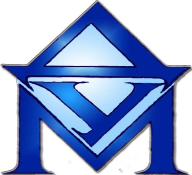 Дворец учащейся молодежи Санкт-Петербурга191186, Санкт-Петербург, ул. Малая Конюшенная, д. 1-3, литера В; тел. 417-27-25Городское учебно-методическое объединение руководителей отделений дополнительного образования и педагогов дополнительного образования государственных профессиональных образовательных учрежденийТема: «Формирование государственного задания на оказание государственных услуг на 2022 год для отделений дополнительного образования профессиональных образовательных учреждений, находящихся в ведении Комитета по образованию»Дата и время: 25.11.2021  10.00Место проведения: ГБНОУ «Академия цифровых технологий»Порядок проведения:Новое в нормативной базе:«Об утверждении Порядка зачисления в государственные образовательные организации, реализующие дополнительные общеобразовательные программы», распоряжение Комитета по образованию от 06.10.2021 № 2788-р;О внесении изменения в пункт 3 Постановления Главного государственного санитарного врача Российской Федерации от 30.06.2020 №16 "Об утверждении санитарно-эпидемиологических правил СП 3.1/2.4.3598-20 "Санитарно-эпидемиологические требования к устройству содержанию и организации работы образовательных организаций и других объектов социальной инфраструктуры для детей и молодежи в условиях распространения новой коронавирусной инфекции (COVID-19)" // Постановление Главного государственного санитарного врача РФ от 02.11.2021 № 27Организационное обеспечение: Какунина Галина Владимировна, методист методического отдела ГБНОУ ДУМ СПБконтактная информация:тел. 417-50-91, duminfo@gmail.comИнформация о работе ГУМО на сайте: https://dumspb.ru/node/3472 Минимум нормативно-правовых документов, для дополнительной общеобразовательной общеразвивающей программыДополнительная общеобразовательная общеразвивающая программа «_____» разработана с учетом:−	Федерального закона Российской Федерации «Об образовании в Российской Федерации» от 29.12.12 № 273–ФЗ с изменениями;−	Приказа Министерства просвещения Российской Федерации от 09.11.2018 № 196 «Об утверждении Порядка организации и осуществления образовательной деятельности по дополнительным общеобразовательным программам» с изменениями;−	Концепцией развития дополнительного образования детей до 2030 года (проект);−	Постановления Главного государственного санитарного врача Российской Федерации от 30.06.2020 № 16 «Об утверждении санитарно-эпидемиологических правил СП 3.1/2.4. 3598-20 «Санитарно-эпидемиологические требования к устройству, содержанию и организации работы образовательных организаций и других объектов социальной инфраструктуры для детей и молодежи в условиях распространения новой коронавирусной инфекции (COVID-19); −	Стандарта безопасной деятельности образовательной организации, реализующей дополнительные общеобразовательные, общеразвивающие программы, в том числе санитарно-гигиенические безопасности в целях противодействия распространения в Санкт-Петербурге новой коронавирусной инфекции (COVID-19) для учреждений дополнительного образования, находящихся в ведении Комитета по образованию и администраций районов Санкт-Петербурга за исключением образовательных организаций, реализующих образовательные программы основного образования;−	Постановления Главного государственного врача Российской Федерации от 28.01.2021 №2 «Об утверждении санитарных правил и норм СанПин 1.2.36.85-21 «Гигиенические нормативы и требования к обеспечению безопасности и (или) безвредности для человека факторов среды обитания»;−	Постановления Главного государственного врача Российской Федерации                             от 28.09.2020 № 28 «Об утверждении правил СП 2.4.3648-20 «Санитарно-эпидемиологические требования к организации воспитания и обучения, отдыха и оздоровления детей и молодежи»;Распоряжения Комитета по образованию от 01.03.2017 № 617-р «Об утверждении Методических рекомендаций по проектированию дополнительных общеразвивающих программ в государственных образовательных организациях Санкт-Петербурга, находящихся в ведении Комитета по образованию».Презентация по формированию государственного задания: inspect-ko.spb.ru/wp-content/uploads/2021/08/Презентация-ГЗ_для-УДОД.pdf (СПБ ГКУ «Центр аттестации и мониторинга Комитета по образованию)№п/пТемаОтветственный«Формирование государственного задания для отделений дополнительного образования ПОУ: порядок и основные требования»Иванова Надежда Валерьевна, ведущий специалист отдела профессионального образования Комитета по образованию;Колесников Эдуард Николаевич, заместитель директора по учебно-воспитательной деятельности ГБНОУ «Академия цифровых технологий»Информационный блок:- изменения в нормативной базе;- организация и проведение Смотра-фестиваля  ОДОД ПОУ  «К истокам творчества и мастерства»;- разноеТеплякова Лариса Евгеньевна, начальник методического отдела ГБНОУ ДУМ СПб, руководитель ГУМО;Какунина Галина Владимировна, методист методического отдела ГБНОУ ДУМ СПб